Vogliovedertiballare A.S.D.Curriculum direttrice artistica beatrice laghiBeatrice si avvicina giovane alla danza, sviluppando le materie di coppia. Già insegnante di liscio, incontra nel  1999 il tango argentino e s’appassiona intensamente ad esso, conseguendo il diploma “Oro” presso l’Associazione Italiana Maestri di Ballo ed il “5° livello” presso l’Italian Dance Argentine Academy.Per nove anni ha studiato a Buenos Aires al fine di perfezionare la tecnica di ballo e la tecnica di insegnamento.  Ha appreso con i più rinomati maestri argentini, il tango nuevo, il tango salon ed il tango milonguero, dedicando poi molto tempo alla preparazione degli spettacoli .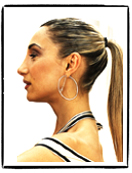 Tantissimi gli eventi che l’ hanno vista protagonista. Tra i principali:La rassegna Asti Teatro (per la regia di Giuseppe Varlotta),Il Festival internazionale Val Cenis 2006, 2007, 2008 , 2009, 2010 e 2012.Il Festival internazionale di tango di Aix Les Bains 2006, 2008 e 2010.Lo spettacolo teatrale “Tango, il sentimento che si balla” per la regia dei ballerini coreografi Eduardo Gomez e Silvana Ruiz (2006-07).Il Festival sul mare con Costa Crociere 2008 e 2009.Torino 2008 – Palazzo Madama –Spettacolo per 3° tempo partita Italia – Argentina di Rugby.Festival internazionale di Bologna 2009Tangoblanco, Festival sulle Dolomiti 2009 e Festival di Montesilvano 2010.Festival di Saint Etienne (Fr) Tango nei Castelli della Loira 2010Microfono d’oro  (Caravaggio Bg)Danza in Fiera (Firenze)Fiera Millenaria di Gonzaga (MN) 2010Dicembre  2010 – 3° Congresso internazionale di Tango Argentino (To)Dicembre 2010 – RAI 2 Spettacolo “Un Bosco per Kyoto” Teatro ARISTON DI SANREMOFestival di di St, Jullen Molin Molette (Francia) 2011 E 2012Festival Printemps de Buorges (Francia) 2011 e 2012Festival di Rimini 2011Spettacolo a Francoforte per la Fiera dell’Auto 2012Gennaio 2013 Spettacolo in Francia per la Nazionale Argentina di PoloDicembre 2013 Spettacolo per l’Associazione Nazionale maestri di ballo a Casellette (TO)Work shop per “Rouge Tango” 2013 e 2014 (Francia)Collabora, fra gli altri, con le orchestre:Athos Bassissi (www.athosbassissi.it) il Trio Vallejo-Henry (Fr), l’Orchestra “Quintettango” (www.myspace.com/quintettango), l’Orchestra “La Storia”, l’Orchestra Tango di Roma (www.myspace.com/romaorquestatango),l’Orchestra Quejas de Bandoneon (www.quejasdebandoneon.com), il duo Tangueando, Orc. Giada e i Magma (www.myspace.com/giadaeimagma)Mamagrè (www.mamamgrè.it)Protagonista del video musicale e del cd di tango “nuevo” di Julian Miglio (www.julianmiglio.com), del video Alleluya Dance di Mimmo Mirabelli, delle campagne pubblicitarie per l’Azienda Farmaceutica “Novartis” e della linea di abbigliamento “Bailador“ e per il “Club del Vino argentino”.Ha una lunga esperienza di : “Cena Show”, spettacolo tipico dei migliori ristoranti di Buenos Aires e delle “Case di Show”.Sovente ospite in trasmissioni televisive, con una particolare vetrina nella TRASMISSIONE TV   “Nà Seira Con Noi” in onda in prima serata, da ottobre a maggio sulle reti Telestudio, Quintarete e Sestarete, Ha collaborato  con MilanoPiu’, TorinoPiu’ e Primantenna.Servizi al telegiornale, su di lei; TG3 Piemonte e TeleFrance3 (Francia).Partecipazione al programma ”La vita in diretta” su Rai2.Partecipazione al servizio sulla Tv di Buenos Aires in occasione dalla festa nazionale Argentina (25 aprile 2013)E’ stata scelta dal settimanale “Donna Moderna” per interpretare “la moda a passi di tango”.Col maestro Massimo Benotto ha conseguito i seguenti titoli:Vice campionessa Italiana professionisti 2006 A.N.M.B.Campionessa Italiana Professionisti Assoluti 2008 IDC-WDC tango salon.Vice campionessa Italiana Professionisti Assoluti 2008 IDC-WDC tango show e combinata.Vice campionessa Italiana Professionisti Assoluti 2010 IDC-WDC tango salon.Vice campionessa Italiana Professionisti Assoluti 2012  tango enscenario.E’ preparatrice e giudice di gara.Dal 2013 ha deciso di dedicarsi  meno agli spettacoli e molto più all’insegnamento, collaborando con Davide Fazzone e Tiziano Cerutti. Da sempre, si occupa di “Tangoterapia” e di diffondere la cultura e la storia del tango argentino come un bene prezioso, anzi, come dichiarato dall’UNESCO, come un “Patrimonio Immateriale Dell’Umanità”.